Children’s Church- Gospel Light Kids Time              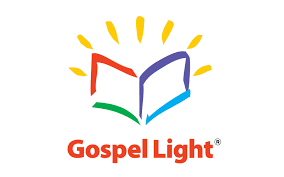 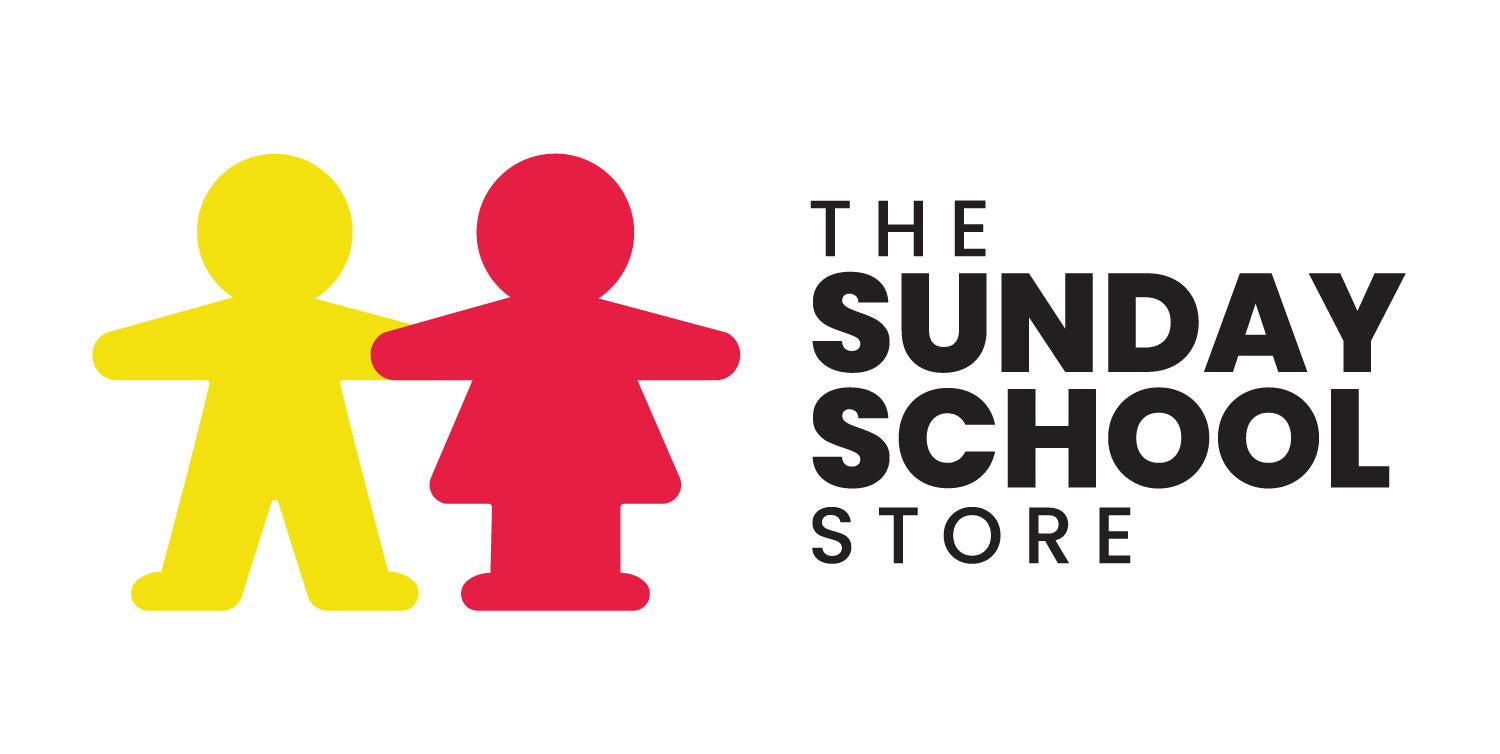 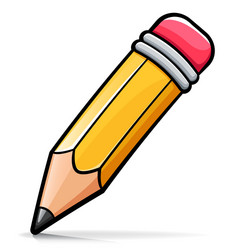 SSW- Sunday School Works    MTC- Ministry to Children                                    Scope & Sequence Fall 2023-Spring 2024     *Weekend of School Holiday breaks.                         DateTeamBook                      Lesson #                  Title/Bible Point                          Pg.PentecostSept. 10th  Team 2 Rock Solid Followers - #2-Help from Jesus/resolving conflict59Sept. 17th Team 3Parable Quest - #6 – Unforgiving Servant/ forgiveness115Sept. 24th Team 4Passport to Adventure - #9 – Choose to trust God/unfair157Oct. 1st   Team 1Agents in Action - #3 – Honesty/obeying God73*Oct. 8th Team 2Agents in Action - #12 – Getting Even/forgiveness, mercy199Oct. 15th Team 3Parable Quest - #10 – Great Banquet/salvation open invite171Oct. 22nd   Team 4Journey with Jesus - #9 – Zacchaeus/created to serve God157Oct. 29th  Team 4Agents in Action -  #13 -Trash Talk/ love God, love others213Nov. 5th Team 1Treasure Seekers - #3 - God is wise and Good/Beatitudes73Nov. 12th Team 2Parable Quest - #2- Salt & Light/ Let your light shine59Nov. 19th Team 3Parable Quest -  #13 – Talents – Use your gifts213Nov. 26th Team 4Called to serve  - Sermons for KidsAdventAdventAdventDec. 3rd  Team 1Advent #1 – Hope – Parable of the Fig Tree   Mark 13:24-37Dec. 10th Team 2Advent #2 – Peace – John the Baptist            Mark 1:1-8Dec. 17th Team 3Advent #2 – Joy – Light of the World    John 1:6-8; 19-28*Dec. 24th   Team 4Advent #4 – Love- Angel visits Mary               Luke 1:26-38Dec. 31st ---------- Movie TBAEpiphany                SSW - Sunday School Works   MTC-Ministry to ChildrenBook      Lesson #  Title/Theme              Scripture*Jan. 7th Team 1SSW    Epiphany- Let Your light Shine-WisemenJan. 14th Team 2SSW   Jesus is the Lamb of God – Baptism of Jesus*Jan. 21st   Team 3SSW  Drop Everything – Mark 1:14-20Jan. 28th Team 4SSW Listen to the Good Shephard  Mark 1:21-28Feb. 4th  Team 1SSW  Faith Like a Mustard Seed   Luke 13:18-19Feb. 11th Team 2SSW Shining Glory Transfiguration    Mark 9:2-9*Feb. 18th    Team 3Truth Lab Investigations #11 – Zaccheaus   Luke 19-1-10185Feb. 25th   Team 4Truth Lab Investigations - #7- I can learn God’s Word/Bible 129Spring 2024Book                                         Lesson #   TitleMarch 3rd Team 1MTC- Jesus in the Wilderness, the Temptation of JesusMarch 10th Team 2SSW – Jesus on Palm SundayMarch 17th  Team 3SSW – Do this in remembrance of me – The Last SupperMarch 24th Palm Sunday Team 4Pre K-2nd grade -Little Dove- The Story of Easter – (book in room)3rd-5th grade    Resurrection Eggs (book & eggs in room)Video for these books are on Teacher Resource PageMarch 31st Team 4Let’s Celebrate Easter!    No CC April 7th Team 1SSW – Jesus on the Emmaus Road*April 14th Team 2SSW-Doubting ThomasApril 21st   Team 3#1-Wisdom is worth more than gold  Proverbs 3:13-15April 28th   Team 4#2-Knowing Jesus is Gods plan.   Col. 2:3May 5th   Team 1#3-Obeying Jesus, become a wise builder  Matthew 7:24-27May 12th Team 2SSW-Jesus’ AscensionMay 19th    Team 3#1-The Holy Spirit’s Presence is a gift   Luke 11:11-13       pg. 7May 26th Team 4#2-The Holy Spirit Helps me     John 14:16-17                    pg. 20June 2nd Team 1#3-The Holy Spirit Teaches me    John 16:13-14                pg. 33June 9th Team 2#4-The Holy Spirit Empowers me   Acts 1:8                        pg. 46                           June 16th   Team 3SSW – Faith To Get Your Feet Wet    Joshua 3:1-17     4:1-7June 23rd   All TeamsChildren’s Church Celebration- Water Slide /Church Family Picnic